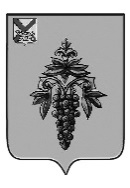 АДМИНИСТРАЦИЯЧУГУЕВСКОГО МУНИЦИПАЛЬНОГО ОКРУГА ПРИМОРСКОГО КРАЯПОСТАНОВЛЕНИЕс. ЧугуевкаО внесении изменений в постановление администрации Чугуевского муниципального округа от 07 декабря 2023 года № 1167-НПА «Об утверждении Программы профилактики рисков причинения вреда (ущерба) охраняемым законом ценностям в сфере муниципального земельного контроля на 2024 год»В соответствии со статьей 44 Федерального закона от 31 июля 2020 года № 248-ФЗ «О государственном контроле (надзоре) и муниципальном контроле в Российской Федерации», Постановлением Правительства Российской Федерации от 25 июня 2021 года № 990 «Правила разработки и утверждения контрольными (надзорными) органами программы профилактики рисков причинения вреда (ущерба) охраняемым законом ценностям», руководствуясь статьей  43 Устава Чугуевского муниципального округа, администрация Чугуевского муниципального округаПОСТАНОВЛЯЕТ:	1. Внести изменение в постановление администрации Чугуевского муниципального округа от 07 декабря 2023 года № 1167-НПА «Об утверждении Программы профилактики рисков причинения вреда (ущерба) охраняемым законом ценностям в сфере муниципального земельного контроля на 2024 год» дополнив раздел 4 пунктом 5. следующего содержания:2. Настоящее постановление вступает в силу с момента официального опубликования и подлежит размещению на официальном сайте Чугуевского муниципального округа в информационно-телекоммуникационной сети Интернет. 3. Контроль за исполнением настоящего постановления возложить на первого заместителя главы администрации Чугуевского муниципального округа Н.В. Кузьменчук. Глава Чугуевскогомуниципального округа,глава администрации                                                                                 Р.Ю. Деменев5.Профилактический визитПрофилактический визит проводится должностными лицами отдела муниципального контроля в форме профилактической беседы по месту осуществления деятельности контролируемого лица либо путем использования видео-конференц-связи. В ходе профилактического визита должностное лицо отдела муниципального контроля контролируемое лицо информирует об обязательных требованиях, предъявляемых к деятельности контролируемого лица либо к принадлежащим ему объектам контроля.Продолжительность профилактического визита составляет не более двух часов в течение рабочего дня. Должностные лица отдела муниципального контроляВ соответствии с планом-графиком проведения профилактических визитов